7	to consider possible changes, in response to Resolution 86 (Rev. Marrakesh, 2002) of the Plenipotentiary Conference, on advance publication, coordination, notification and recording procedures for frequency assignments pertaining to satellite networks, in accordance with Resolution 86 (Rev.WRC-07), in order to facilitate the rational, efficient and economical use of radio frequencies and any associated orbits, including the geostationary-satellite orbit;7(C) 	Topic C – Protection of geostationary satellite networks in the mobile-satellite service operating in the 7/8 GHz and 20/30 GHz bands from emissions of non-geostationary satellite systems operating in the same frequency bands and identical directionsIntroductionTopic C under WRC-23 agenda item 7 was established to verify the effectiveness of the regulatory protection of geostationary-satellite orbit (GSO) mobile-satellite service (MSS) networks from interference caused by non-GSO systems and networks, and to identify possible inconsistencies in the provisions of the Radio Regulations (RR) applicable to the frequency bands:–	7 250-7 750 MHz (space-to-Earth);–	7 900-8 025 MHz (Earth-to-space); –	20.2-21.2 GHz (space-to-Earth), and –	30-31 GHz (Earth-to-space).Non-GSO networks and systems operating in the above frequency bands currently do not require coordination with GSO networks in the mobile-satellite service, except for those non-GSO satellite systems coordinated according to RR No. 9.21 (based on RR No. 5.461). If an administration is of the view that unacceptable interference may be caused by a non-GSO network or system to its existing or planned GSO systems, it can ask for solving respective difficulties according to RR No. 9.3 based on a best effort basis only. Furthermore, it is experienced that requests to resolve any difficulties in accordance with RR No. 9.3 sometimes simply remain unanswered or that technical discussions cannot be concluded in absence of clear criteria.RR No. 22.2 stipulates that non-GSO systems shall not cause unacceptable interference to GSO networks in the fixed-satellite service and broadcasting-satellite service. However, this protection does not apply to GSO networks in the mobile-satellite service.Because of this apparent ambivalent regulatory framework, the protection of GSO MSS networks in these frequency bands cannot be fully ensured.It is proposed to quantify the protection of GSO networks operating in the MSS from interference caused by non-GSO networks or systems operating in the same frequency bands 7 250-7 750 MHz (space-to-Earth), 7 900-8 025 MHz (Earth-to-space), 20.2-21.2 GHz (space-to-Earth) and 30-31 GHz (Earth-to-space) and in identical directions.It is therefore proposed to:–	modify footnote RR No. 5.461 to exempt application of RR No. 9.21 regarding geostationary-satellite networks in the mobile-satellite service in the frequency bands 7 250-7 300 MHz and 7 300-7 375 MHz with respect to non-geostationary-satellite systems for which complete coordination or notification information are received by the Bureau after 15 December 2023;–	add a new provision (RR No. 22.2bis) to extend the provisions of RR No. 22.2 to geostationary-satellite networks in the mobile-satellite service in the concerned frequency bands;–	introduce new RR Appendix 4 data items for assignments to non-GSO systems in the above-mentioned frequency bands to better facilitate analysis of potential interference for victim geostationary-satellite networks. ProposalsARTICLE 5Frequency allocationsSection IV – Table of Frequency Allocations
(See No. 2.1)

MOD	EUR/65A22A3/1#19987 250-8 500 MHzMOD	EUR/65A22A3/2#20005.461	Additional allocation:  the bands 7 250-7 375 MHz (space-to-Earth) and 7 900-8 025 MHz (Earth-to-space) are also allocated to the mobile-satellite service on a primary basis, subject to agreement obtained under No. 9.21.Reasons:	To exempt application of RR No. 9.21 for geostationary-satellite networks in the mobile-satellite service with respect to non-geostationary-satellite systems.ARTICLE 22Space services1Section II − Control of interference to geostationary-satellite systemsADD	EUR/65A22A3/3#200122.2bis	In the frequency bands 7 250-7 750 MHz (space-to-Earth), 7 900-8 025 MHz (Earth-to-space), 20.2-21.2 GHz (space-to-Earth) and 30-31 GHz (Earth-to-space), non-geostationary-satellite systems for which complete coordination or notification information, as appropriate, is received by the Bureau after 15 December 2023 shall not cause unacceptable interference to and shall not claim protection from geostationary-satellite networks in the mobile-satellite service operating in accordance with these Regulations. No. 5.43A does not apply in this case.     (WRC-23)Reasons:	To clarify the protection of geostationary-satellite networks in the mobile-satellite service in the concerned frequency bands from non-geostationary-satellite systems.APPENDIX 4 (REV.WRC-19)Consolidated list and tables of characteristics for use in the
application of the procedures of Chapter IIIANNEX 2Characteristics of satellite networks, earth stations
or radio astronomy stations2     (Rev.WRC-12)Footnotes to Tables A, B, C and DMOD	EUR/65A22A3/4#2002TABLE AGENERAL CHARACTERISTICS OF THE SATELLITE NETWORK OR SYSTEM,
EARTH STATION OR RADIO ASTRONOMY STATION     (Rev.WRC-)Reasons:	Radio Regulations Appendix 4 Item A.25 is applicable only to the frequency bands 7 250-7 750 MHz (space-to-Earth), 7 900-8 025 MHz (Earth-to-space), 20.2-21.2 GHz (space-to-Earth) and 30-31 GHz (Earth-to-space) and only for the advance publication of a non-geostationary-satellite network or system not subject to coordination under Section II of RR Article 9 and/or notification of those satellite networks or systems. The proposed parameters are intended to support the bilateral efforts of administrations to resolve difficulties. They are not used for any examination by the Bureau. It will allow for GSO MSS operators to conduct reliable interference assessment into their networks using information directly from the BR IFIC publication without having to contact the notifying administration of the non-geostationary satellite network or system.______________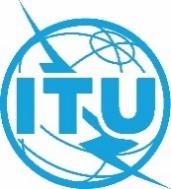 World Radiocommunication Conference (WRC-23)
Dubai, 20 November - 15 December 2023World Radiocommunication Conference (WRC-23)
Dubai, 20 November - 15 December 2023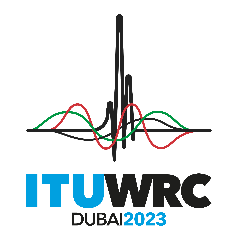 PLENARY MEETINGPLENARY MEETINGAddendum 3 to
Document 65(Add.22)-EAddendum 3 to
Document 65(Add.22)-E30 October 202330 October 2023Original: EnglishOriginal: EnglishEuropean Common ProposalsEuropean Common ProposalsEuropean Common ProposalsEuropean Common ProposalsPROPOSALS FOR THE WORK OF THE CONFERENCEPROPOSALS FOR THE WORK OF THE CONFERENCEPROPOSALS FOR THE WORK OF THE CONFERENCEPROPOSALS FOR THE WORK OF THE CONFERENCEAgenda item 7(C)Agenda item 7(C)Agenda item 7(C)Agenda item 7(C)Allocation to servicesAllocation to servicesAllocation to servicesRegion 1Region 2Region 37 250-7 300	FIXED				FIXED-SATELLITE (space-to-Earth)				MOBILE				5.4617 250-7 300	FIXED				FIXED-SATELLITE (space-to-Earth)				MOBILE				5.4617 250-7 300	FIXED				FIXED-SATELLITE (space-to-Earth)				MOBILE				5.4617 300-7 375	FIXED				FIXED-SATELLITE (space-to-Earth)				MOBILE except aeronautical mobile				5.4617 300-7 375	FIXED				FIXED-SATELLITE (space-to-Earth)				MOBILE except aeronautical mobile				5.4617 300-7 375	FIXED				FIXED-SATELLITE (space-to-Earth)				MOBILE except aeronautical mobile				5.461.........7 900-8 025	FIXED				FIXED-SATELLITE (Earth-to-space)				MOBILE				5.4617 900-8 025	FIXED				FIXED-SATELLITE (Earth-to-space)				MOBILE				5.4617 900-8 025	FIXED				FIXED-SATELLITE (Earth-to-space)				MOBILE				5.461Items in AppendixA _ GENERAL CHARACTERISTICS OF THE SATELLITE NETWORK OR SYSTEM, EARTH STATION OR RADIO ASTRONOMY STATIONAdvance publication of a geostationary-
satellite networkAdvance publication of a non-geostationary-satellite network or system subject to coordination under Section II 
of Article 9Advance publication of a non-geostationary-satellite network or system not subject to coordination under Section II 
of Article 9Notification or coordination of a geostationary-satellite network (including space operation functions under Article 2A of Appendices 30 or 30A) Notification or coordination of a non-geostationary-satellite network or systemNotification or coordination of an earth station (including notification under 
Appendices 30A or 30B) Notice for a satellite network in the broadcasting-satellite service under 
Appendix 30 (Articles 4 and 5)Notice for a satellite network 
(feeder-link) under Appendix 30A 
(Articles 4 and 5)Notice for a satellite network in the fixed-
satellite service under Appendix 30B 
(Articles 6 and 8)Items in AppendixRadio astronomy…………………………………